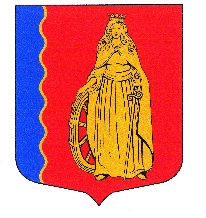 МУНИЦИПАЛЬНОЕ ОБРАЗОВАНИЕ«МУРИНСКОЕ ГОРОДСКОЕ ПОСЕЛЕНИЕ»ВСЕВОЛОЖСКОГО МУНИЦИПАЛЬНОГО РАЙОНАЛЕНИНГРАДСКОЙ ОБЛАСТИСОВЕТ ДЕПУТАТОВ ЧЕТВЕРТОГО СОЗЫВАРЕШЕНИЕ«25» августа 2021 г.                       г. Мурино                                             № 160   В соответствии  с частью 11 статьи 154 Федерального закона                                от 22.08.2004 г. № 122-ФЗ «О внесении изменений в законодательные акты Российской Федерации и признании утратившими силу некоторых законодательных актов Российской Федерации в связи с принятием федеральных законов «О внесении изменений и дополнений в Федеральный закон «Об общих принципах организации законодательных (представительных) и исполнительных органов государственной власти субъектов Российской Федерации» и «Об общих принципах организации местного самоуправления в Российской Федерации», Федеральным законом от 06.10.2003 № 131-ФЗ «Об общих принципах организации местного самоуправления в Российской Федерации», Уставом муниципального образования «Муринское городское поселение» Всеволожского муниципального района Ленинградской области, с учетом обращения Ленинградского областного комитета по управлению государственным имуществом от 03.08.2021 № 11-7480/2021 советом депутатов принято РЕШЕНИЕ:1. Передать из собственности муниципального образования «Муринское городское поселение» Всеволожского муниципального района Ленинградской области в государственную собственность 
Ленинградской области земельный участок по адресу: Ленинградская область, Всеволожский муниципальный район, земли САОЗТ «Ручьи», площадью 28371 кв.м, кадастровый номер 47:07:0722001:4699, категория земель: земли населенных пунктов, вид разрешенного использования: для размещения объектов физической культуры и спорта, реестровый номер муниципального имущества 000000077, находящийся в собственности муниципального образования «Муринское городское поселение» Всеволожского муниципального района Ленинградской области, являющийся имуществом казны муниципального образования, обремененный договором безвозмездного пользования земельным участком от 02.07.2021 № 01/ЗБС-122021, заключенным между администрацией муниципального образования «Муринское городское поселение» Всеволожского муниципального района Ленинградской области и Государственным автономным учреждением Ленинградской области «Центр спортивной подготовки сборных команд Ленинградской области» (ИНН 7817042480).2. Опубликовать настоящее решение в газете «Муринская панорама» и на официальном сайте в информационно-телекоммуникационной сети Интернет www.администрация-мурино.рф.3.   Настоящее решение вступает в силу со дня его подписания.4. Контроль исполнения настоящего решения возложить на главу администрации муниципального образования А.Ю. Белова.Глава муниципального образования                                                 Д.В. КузьминО     передаче из собственности МО «Муринское городское поселение» Всеволожского муниципального района Ленинградской области в государственную собственность Ленинградской области земельного участка